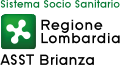 Unità Operativa Semplice Valutazione Multidimensionaleresponsabile dott.ssa Monica Colnagomonica.colnago@asst-brianza.itAMBITO TERRITORIALE DI CARATE BRIANZA            via Mascherpa 14 Carate Brianzacure domiciliari – area fragilitàcontatti:  tel. 0362 984779     carate.adi@asst-brianza.itAMBITO TERRITORIALE DI DESIO                                        via Ugo Foscolo 24/26 Desiocure domiciliaricontatti: tel. 039 2335307    curedomiciliaridesio@asst-monza.it (mail provvisoria)area fragilitàcontatti: tel. 039 2335334    suw.desio@asst-monza.it (mail provvisoria)AMBITO TERRITORIALE DI SEREGNO                    via Stefano da Seregno 102 Seregnocure domiciliari – area fragilitàcontatti: tel. 0362 984743  fax 0362 984586     adi.distrseregno@asst-brianza.itAMBITO TERRITORIALE DI VIMERCATE                               via Roma 85 Usmate-Velatecure domiciliari – area fragilitàcontatti: tel. 039 6654921  fax 039 6657958     usmate.adi@asst-brianza.it